Муниципальное бюджетное дошкольное образовательное учреждение «Детский сад общеразвивающего вида № 96».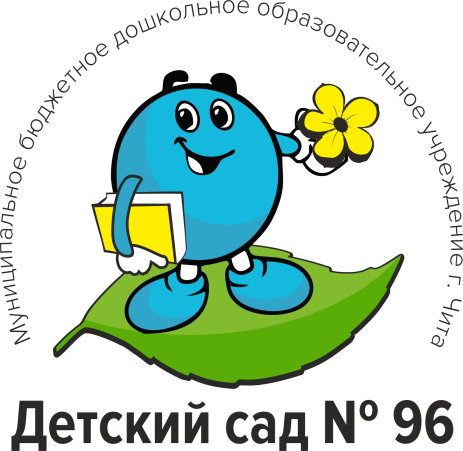 Конспект НОД по нетрадиционному рисованию на камнях «Снежинка» в средней группе.Разработал: воспитатель Васильева Виктория Александровнаг. Чита, 2019 г.Конспект НОД по нетрадиционному рисованию на камнях «Снежинка» в средней группе.Цель: познакомить детей средней группы с нетрадиционной техникой создания художественного образа «Снежинка» на природной форме (камень).Задачи: - формировать умение использовать поисковую деятельность для нахождения решения в данной ситуации;- расширять творческую деятельность через освоение новой техники рисования  - рисование на камнях (элементы литотерапии);- развивать фантазию, воображение творческий подход к изобразительной деятельности, способность к созданию необычного художественного образа природы;- закреплять умение работать в парах и подгруппах.- продолжать учить рисовать гуашью и  акварелью, правильно держать кисть.- воспитывать аккуратность.Оборудование и материалы : пазлы с заданиями (6 шт.), снежинки разных форм и размеров, макаронные изделия разных видов, тонированные в холодные тона природные камни, кисти, гуашь, акварельные краски, непроливайки по количеству человек, ½  ватмана  2 шт., паоперационная карта с алгоритмом рисования снежинки, искусственные камни, мульти-медийная установка.Ход занятия:Приветствие гостей и воспитанников.В руках у педагога 1 часть пазла, с изображением знака «?».Проблемная ситуация – для чего пришли в музыкальный зал? Как думаете, чем будем заниматься?Чтобы найти отгадку и понять, чем же будем заниматься, необходимо собрать пазлы, чтобы сложилась картинка. Педагог предлагает отправиться на поиски недостающих элементов. Дети с педагогом подходят к елке, на которой размещен 2 пазл с изображением новогодней елочки.Поисковая деятельность , нахождение ответов на вопросы 6– почему елка в зале?- какой был праздник?- какое время года?- что есть зимой? ( направить детей на то, что зимой снег, снег состоит из снежинок ).Отправляются дальше  на поиски следующего элемента пазла.По пути поиска следующего пазла, педагог загадывает загадку:С неба падают зимоюИ кружатся над землею Легкие пушинкиБелые…….. (снежинки). На стене возле мультимедиа находят 3 пазл с изображением   снежинки.На мультимедиа слайды с разными видами  снежинок.Рассказ воспитателя о том, что снежинок существует так много, что обычно считают, сто не бывает двух одинаковых снежинок. Снежинка белая потому, что в ней спрятан  или заключен воздух. Все снежинки имеют строго шестиугольную форму.Воспитатель предлагает детям разбиться по парам и собрать из макарон  снежинку.Игра «Собери снежинку».После того, как выполнили снежинку из макарон, отправляются дальше искать недостающий элемент пазла. Находят пазл с изображением камней, кисточек.Решение проблемных вопросов: - как обычно рисуем, на чем?- как вы думаете, на чем еще можно рисовать ? (ответы детей – стекло, бумага, дерево, пластик).Дети находят тонированные в холодные оттенки природные камниВоспитатель предлагает взять камни с собой .Пазл с изображением рабочего стола. Педагог предлагает приступить к рисованию. Перед началом работы вспомнить последовательность рисования  с помощью паоперационной карты, дети самостоятельно выбирают себе камень, краску…Индивидуальная помощь по необходимости.Обратить внимание детей на то, что не хватает всего одной части. Педагог предлагает детям немного «поколдовать», тем самым выполнить последнее задание.Педагог предлагает детям разбиться на 2 группы и из искусственных камней выложить на ½ ватмама снежинку. Путем набрызга оставить волшебный отпечаток снежинки.Когда все пазлы будут найдены, сложится картинка чемоданчика для коллекции под снежинки на камнях. 